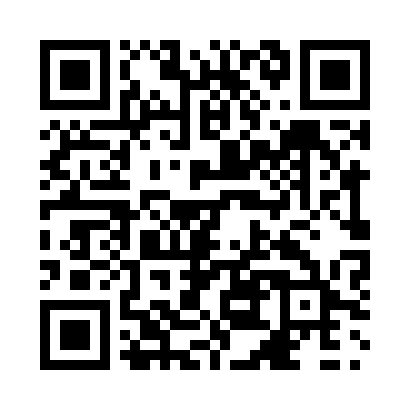 Prayer times for Ortonville, New Brunswick, CanadaMon 1 Jul 2024 - Wed 31 Jul 2024High Latitude Method: Angle Based RulePrayer Calculation Method: Islamic Society of North AmericaAsar Calculation Method: HanafiPrayer times provided by https://www.salahtimes.comDateDayFajrSunriseDhuhrAsrMaghribIsha1Mon3:375:401:357:019:2911:322Tue3:385:411:357:019:2911:323Wed3:385:421:357:019:2811:324Thu3:395:421:357:019:2811:325Fri3:395:431:357:009:2811:326Sat3:405:441:367:009:2711:317Sun3:415:441:367:009:2711:308Mon3:435:451:367:009:2611:299Tue3:445:461:367:009:2611:2710Wed3:455:471:366:599:2511:2611Thu3:475:481:366:599:2411:2512Fri3:495:491:366:599:2411:2413Sat3:505:501:376:589:2311:2214Sun3:525:511:376:589:2211:2115Mon3:545:521:376:589:2111:1916Tue3:555:531:376:579:2111:1817Wed3:575:541:376:579:2011:1618Thu3:595:551:376:569:1911:1419Fri4:015:561:376:569:1811:1320Sat4:025:571:376:559:1711:1121Sun4:045:581:376:559:1611:0922Mon4:065:591:376:549:1511:0723Tue4:086:001:376:549:1411:0624Wed4:106:011:376:539:1311:0425Thu4:126:031:376:529:1111:0226Fri4:146:041:376:529:1011:0027Sat4:166:051:376:519:0910:5828Sun4:176:061:376:509:0810:5629Mon4:196:071:376:499:0610:5430Tue4:216:091:376:499:0510:5231Wed4:236:101:376:489:0410:50